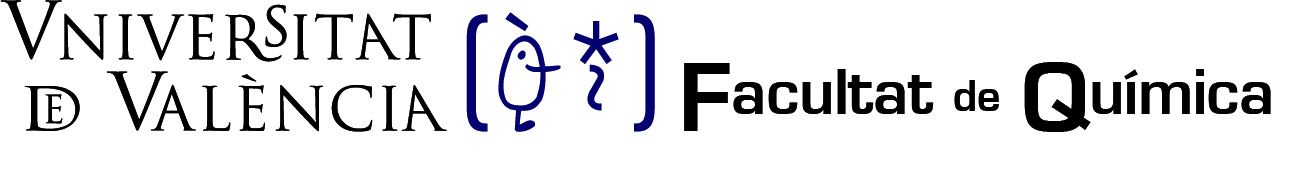 FINAL PROJECT DESCRIPTION AND REGISTRATIONERASMUS student details:External supervisor details:Title of the Project:Brief abstract:Date:________________________Name and surname:DNI:Telephone number:e-mail:Name and surname:Department/University:Telephone number:e-mail:Student’s signatureExternal supervisor’s signature and STAMPVisto bueno del tutor académico (Universidad de Valencia)